MACHISMOS COTIDIANOSRemitir a coordinacio@fvmp.orgAforo limitado. En su caso, usted recibirá un correo electrónico confirmando su inscripción.MASCLISMES QUOTIDIANSRemetre a coordinacio@fvmp.orgAforament limitat. Si escau, vosté rebrà un correu electrònic confirmant la seua inscripció.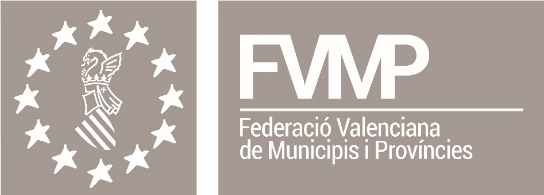 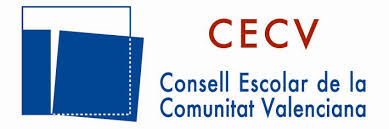 JORNADAJORNADAHOJA DE INSCRIPCIÓNHOJA DE INSCRIPCIÓNDeseo asistir a la JORNADA que se celebra el día 26 de noviembre en Las Naves de València (Calle de Joan Verdaguer, 16  46024). Deseo asistir a la JORNADA que se celebra el día 26 de noviembre en Las Naves de València (Calle de Joan Verdaguer, 16  46024). NombreApellidosNIFSólo en el caso de solicitar certificadoCorreo electrónicoTeléfono de contactoEntidad LocalNombre de la entidad                                     Autoridad Electa         Señalar con una XPersonalOtras entidadesNombre de la entidad                                    Datos Protegidos: fichero FVMP EducaciónDatos Protegidos: fichero FVMP EducaciónMás informaciónEugeni J. De Manuel Rozalén, Director Coordinación FVMP 659959421 Manuel Alcaide, Cap Secció FVMP 963913902Filo Deval García, Gestió Coordinació FVMP coordinacio@fvmp.orgJORNADAJORNADAFULL D´INSCRIPCIÓFULL D´INSCRIPCIÓDesitge assistir a la JORNADA que se celebra el dia 26 de novembre a Las Naves de València (Carrer de Joan Verdaguer, 16  46024). Desitge assistir a la JORNADA que se celebra el dia 26 de novembre a Las Naves de València (Carrer de Joan Verdaguer, 16  46024). NomCognomsNIFNomés en el cas de sol·licitar certificatCorreu electrònicTelèfon de contacteEntitat LocalNom de l’entitat                                     Autoritat Electa      Assenyalar amb una XPersonalAltres EntitatsNom de l’entitat                                  Dades Protegides: fitxer FVMP EducacióDades Protegides: fitxer FVMP EducacióMés informacióEugeni J. De Manuel Rozalén, Director Coordinació FVMP 659959421 Manuel Alcaide, Cap de Secció FVMP 963913902Filo Deval García, Gestió Coordinació FVMP coordinacio@fvmp.org